Publicado en Madrid el 29/06/2017 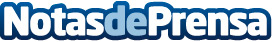 Castle Project, la apuesta por la educación mediante el ajedrezSon muchos los expertos que apoyan la introducción de este juego de estrategia en las primeras etapas educativas. El proyecto Castle Project se ha desarrollado durante 3 años en diferentes países europeos y ha presentado los resultados de su implantación. El encargado de desarrollar el proyecto en España ha sido el Club Ajedrez 64 VillalbaDatos de contacto:MADRID CHESS ACADEMYFormacion en Ajedrez(+34) 630.024.518Nota de prensa publicada en: https://www.notasdeprensa.es/castle-project-la-apuesta-por-la-educacion Categorias: Internacional Nacional Educación Madrid Otros deportes Ocio para niños Consultoría http://www.notasdeprensa.es